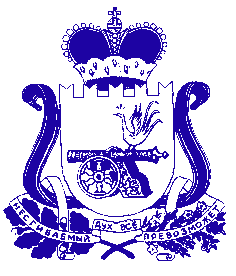 АДМИНИСТРАЦИЯ МУНИЦИПАЛЬНОГО ОБРАЗОВАНИЯ«ДЕМИДОВСКИЙ РАЙОН» СМОЛЕНСКОЙ ОБЛАСТИПОСТАНОВЛЕНИЕот 22.03.2024 № 223О внесении изменений в  муниципальную программу «Поддержка общественных некоммерческих организаций муниципального образования «Демидовский район» Смоленской области»В соответствии со статьей 179 Бюджетного кодекса Российской Федерации, с  постановлением Администрации муниципального образования «Демидовский район» Смоленской области от 01.10.2013 № 492 «Об утверждении Порядка принятия решений о разработке муниципальных программ, их формирования и реализации и Порядка проведения оценки эффективности реализации муниципальных программ», Администрация муниципального образования «Демидовский район» Смоленской областиПОСТАНОВЛЯЕТ:1. Внести в муниципальную программу «Поддержка общественных некоммерческих организаций муниципального образования «Демидовский район» Смоленской области» (далее – муниципальная программа), утвержденную постановлением Администрации муниципального образования «Демидовский район» Смоленской области  от 20.10.2017 № 823 «Об утверждении  муниципальной программы «Поддержка общественных некоммерческих организаций муниципального образования «Демидовский район» Смоленской области» (в редакции от 14.03.2018 № 154, от 15.11.2018 № 693, от 20.02.2019 № 99, от 12.03.2020 № 170, от 16.03.2021 № 146, от 24.03.2022 № 177, от 24.03.2023 № 236) следующие изменения:          1.1. В паспорте муниципальной программы позиции «Период реализации муниципальной программы» и  «Объемы финансового обеспечения за весь период реализации» изложить в новой редакции:            1.2. Абзац 3 раздела 4 муниципальной программы «Обоснование ресурсного обеспечения муниципальной программы» изложить в новой редакции:«Объем финансового обеспечения реализации муниципальной программы за счет средств бюджета муниципального района за весь период ее реализации составит 2 959,6 тыс. руб., в том числе:в 2018-2022 годы – 2 052,0 тыс. рублей,в 2023 году  – 439,2 тыс. рублей;в 2024 году  – 468,4  тыс. рублей;в 2025 году  – 0,0  тыс. рублей;в 2026 году  – 0,0  тыс. рублей.»           1.3. Приложения №1,2 к муниципальной программе «Поддержка общественных некоммерческих организаций муниципального образования «Демидовский район» Смоленской области» изложить в новой редакции согласно приложению.2. Разместить настоящее постановление на официальном сайте Администрации муниципального образования «Демидовский район» Смоленской области в сети «Интернет».3. Контроль за исполнением настоящего постановления возложить на заместителя Главы муниципального образования «Демидовский район» Смоленской области - управляющего делами Администрации муниципального образования «Демидовский район» Смоленской области В.И. Никитину.Глава муниципального образования«Демидовский район» Смоленской области                                               А.Ф. СеменовПериод реализации муниципальной программыэтап I:  2018 - 2022этап II: 2023 - 2026Объемы финансового обеспечения за весь период реализации Общий объем финансирования составляет – 2 959 552,00 рублей, из них:2018 - 2022 годы – 2 052 000,00 рублей;2023 год – 439 200,00 рублей;2024 год – 468 352,00 рублей, из них:средства федерального бюджета – 0,00 рублей;средства областного бюджета – 0,00 рублей;средства бюджета муниципального района – 468352,00 рублей;2025 год  – 0,00 рублей, из них:средства федерального бюджета – 0,00 рублей;средства областного бюджета – 0,00 рублей;средства бюджета муниципального района – 0,00 рублей.2026 год  – 0,00 рублей, из них:средства федерального бюджета – 0,00 рублей;средства областного бюджета – 0,00 рублей;средства бюджета муниципального района – 0,00 рублейПриложение № 2к муниципальной программе «Поддержка общественных некоммерческих организаций  муниципального образования «Демидовский район» Смоленской области» СВЕДЕНИЯо финансировании структурных элементов муниципальной программы«Поддержка общественных некоммерческих организаций  муниципального образования «Демидовский район» Смоленской области»СВЕДЕНИЯо финансировании структурных элементов муниципальной программы«Поддержка общественных некоммерческих организаций  муниципального образования «Демидовский район» Смоленской области»СВЕДЕНИЯо финансировании структурных элементов муниципальной программы«Поддержка общественных некоммерческих организаций  муниципального образования «Демидовский район» Смоленской области»СВЕДЕНИЯо финансировании структурных элементов муниципальной программы«Поддержка общественных некоммерческих организаций  муниципального образования «Демидовский район» Смоленской области»СВЕДЕНИЯо финансировании структурных элементов муниципальной программы«Поддержка общественных некоммерческих организаций  муниципального образования «Демидовский район» Смоленской области»СВЕДЕНИЯо финансировании структурных элементов муниципальной программы«Поддержка общественных некоммерческих организаций  муниципального образования «Демидовский район» Смоленской области»СВЕДЕНИЯо финансировании структурных элементов муниципальной программы«Поддержка общественных некоммерческих организаций  муниципального образования «Демидовский район» Смоленской области»СВЕДЕНИЯо финансировании структурных элементов муниципальной программы«Поддержка общественных некоммерческих организаций  муниципального образования «Демидовский район» Смоленской области»СВЕДЕНИЯо финансировании структурных элементов муниципальной программы«Поддержка общественных некоммерческих организаций  муниципального образования «Демидовский район» Смоленской области»СВЕДЕНИЯо финансировании структурных элементов муниципальной программы«Поддержка общественных некоммерческих организаций  муниципального образования «Демидовский район» Смоленской области»СВЕДЕНИЯо финансировании структурных элементов муниципальной программы«Поддержка общественных некоммерческих организаций  муниципального образования «Демидовский район» Смоленской области»N№ п/пНаименованиеУчастник муниципальной программыИсточник финансового обеспечения (расшифровать)Источник финансового обеспечения (расшифровать)Объем средств на реализацию муниципальной программы на очередной финансовый год и плановый период (тыс. рублей)Объем средств на реализацию муниципальной программы на очередной финансовый год и плановый период (тыс. рублей)Объем средств на реализацию муниципальной программы на очередной финансовый год и плановый период (тыс. рублей)Объем средств на реализацию муниципальной программы на очередной финансовый год и плановый период (тыс. рублей)Объем средств на реализацию муниципальной программы на очередной финансовый год и плановый период (тыс. рублей)Объем средств на реализацию муниципальной программы на очередной финансовый год и плановый период (тыс. рублей)Объем средств на реализацию муниципальной программы на очередной финансовый год и плановый период (тыс. рублей)N№ п/пНаименованиеУчастник муниципальной программыИсточник финансового обеспечения (расшифровать)Источник финансового обеспечения (расшифровать)всегоочередной финансовый год1-й год планового периода1-й год планового периода2-й год планового периода2-й год планового периода2-й год планового периода1234456778881. Комплекс процессных мероприятий «Создание условий для деятельности общественных некоммерческих организаций»1. Комплекс процессных мероприятий «Создание условий для деятельности общественных некоммерческих организаций»1. Комплекс процессных мероприятий «Создание условий для деятельности общественных некоммерческих организаций»1. Комплекс процессных мероприятий «Создание условий для деятельности общественных некоммерческих организаций»1. Комплекс процессных мероприятий «Создание условий для деятельности общественных некоммерческих организаций»1. Комплекс процессных мероприятий «Создание условий для деятельности общественных некоммерческих организаций»1. Комплекс процессных мероприятий «Создание условий для деятельности общественных некоммерческих организаций»1. Комплекс процессных мероприятий «Создание условий для деятельности общественных некоммерческих организаций»1. Комплекс процессных мероприятий «Создание условий для деятельности общественных некоммерческих организаций»1. Комплекс процессных мероприятий «Создание условий для деятельности общественных некоммерческих организаций»1. Комплекс процессных мероприятий «Создание условий для деятельности общественных некоммерческих организаций»1. Комплекс процессных мероприятий «Создание условий для деятельности общественных некоммерческих организаций»11.1Создание условий для деятельности общественных некоммерческих организаций, осуществляющих уставную деятельность, направленную на поддержку инвалидов и ветеранов на территории муниципального образования «Демидовский район» Смоленской областиАдминистрация муниципального образования «Демидовский район» Смоленской областиАдминистрация муниципального образования «Демидовский район» Смоленской областиБюджет муниципального района468,4468,4468,40,00,00,00,00,0Итого по комплексу процессных мероприятийИтого по комплексу процессных мероприятийххх468,4468,4468,40,00,00,00,00,0Всего по программеВсего по программеххх468,4468,4468,40,00,00,00,00,0